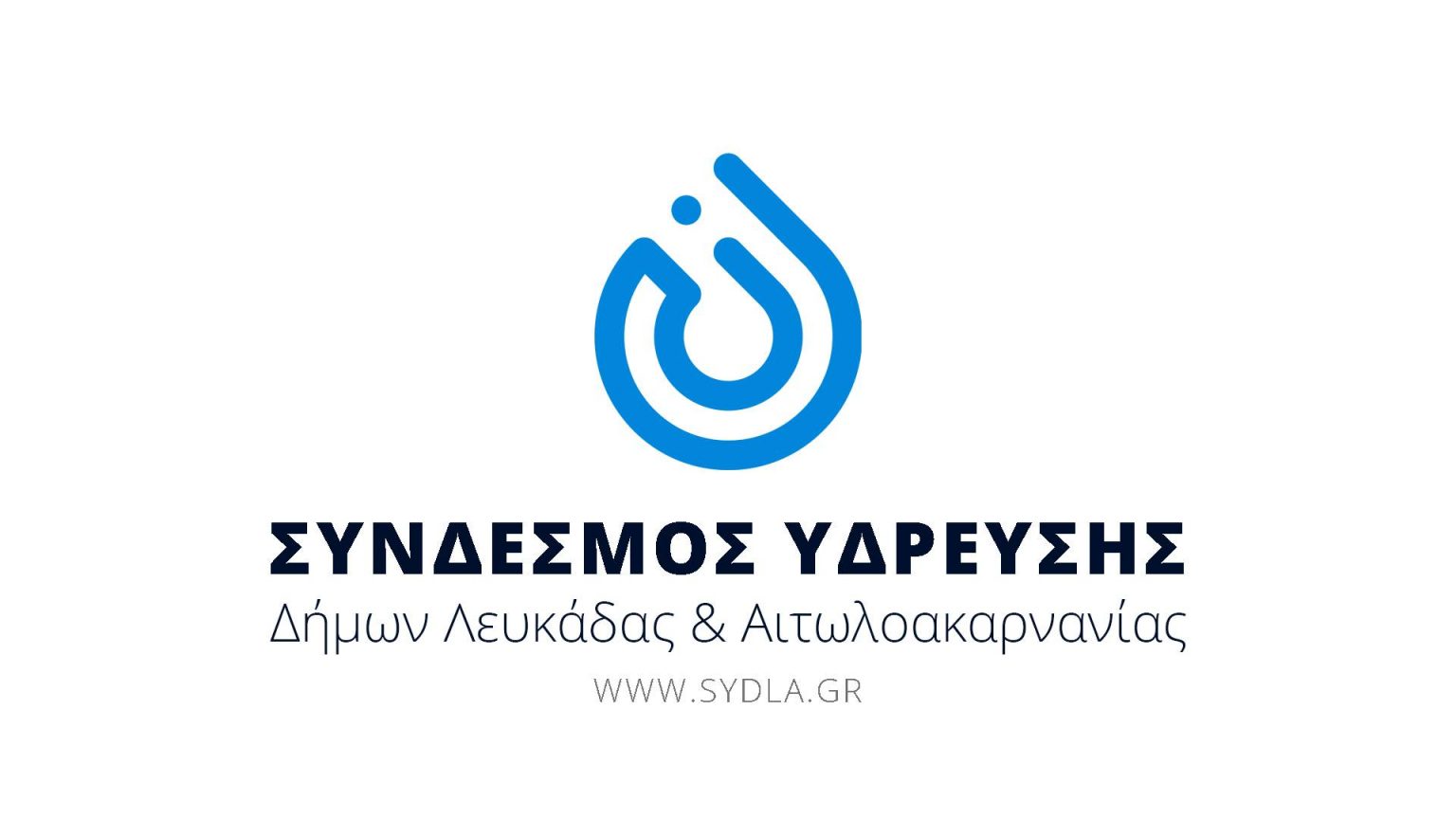 20/12/2022ΔΕΛΤΙΟ ΤΥΠΟΥΛόγω εργασιών για την αποκατάσταση βλάβης στο δίκτυο του Συνδέσµου στο Άκτιο, στη θέση «Κάστρο» Ακτίου, θα πραγματοποιηθεί διακοπή στη παροχή νερού τις πρωινές ώρες την Πέμπτη 22/12/2022.Η διακοπή νερού θα επηρεάσει τον Δ. Άκτιου Βόνιτσας και τον Δ. Λευκάδας. Ευχαριστούμε για τη κατανόησή σας.Ο ΠΡΟΕΔΡΟΣ ΤΟΥ ΣΥΝΔΕΣΜΟΥ ΥΔΡΕΥΣΗΣΙΩΑΝΝΗΣ Ε. ΛΙΒΙΤΣΑΝΟΣ